Изменения в Положение о закупках ПАО «Севералмаз»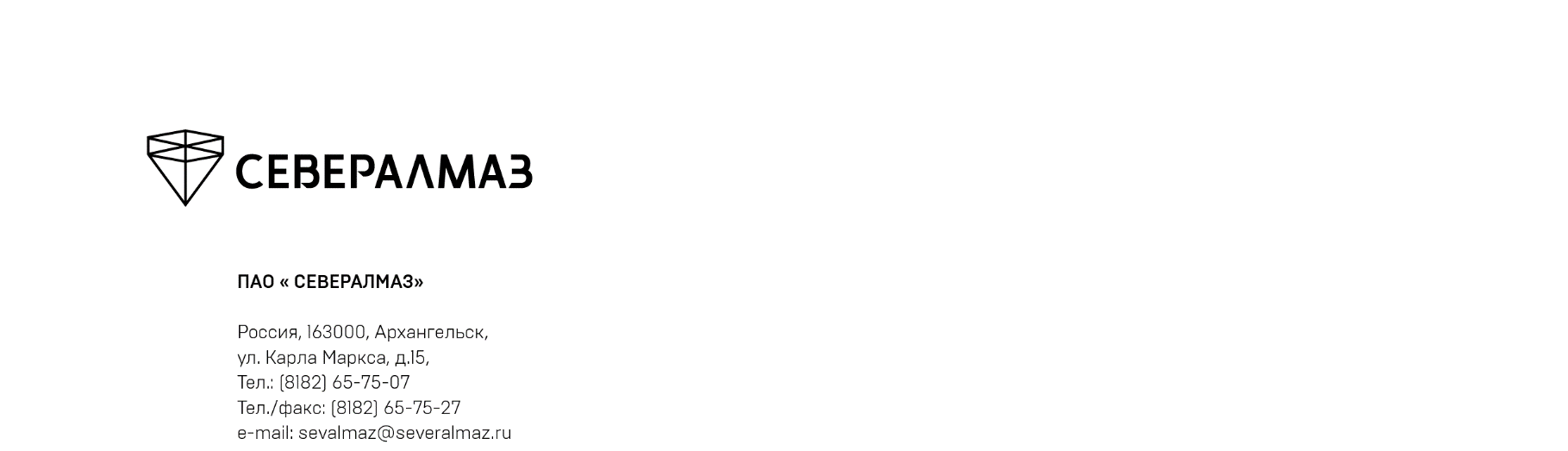 Сравнительная таблица№ пунктаДействующая редакцияНовая редакцияГлоссарийОпцион Заказчика - право заказчика изменить количество поставляемого товара, объема выполняемых работ, оказываемых услуг в большую или меньшую сторону в пределах, установленных договором, без изменения остальных согласованных условий (в том числе стоимости единицы продукции).Глава 6. Подготовка к проведению процедуры закупки.Статья 21. Требования к условиям договора21.5. Заказчик вправе установить наличие опциона Заказчика по объему поставок товаров, выполнения работ, оказания услуг в большую или меньшую сторону не более 30%, при этом предусмотрев условия и механизм его реализации. Порядок применения устанавливается внутренним нормативным документом, утвержденным генеральным директором Общества.Глава 8. Заключение и исполнение договора. Статья 39. Изменение, расторжение договора.39.6. Применение опциона Заказчика не требует заключения дополнительного соглашения.Глава 9. Особые закупочные ситуации. Статья 45. Закупки у субъектов МСП.Пункт 45.12:«Документацией о закупке может быть предусмотрено использование уступки права требования (факторинга) при исполнении договоров на поставку товаров (выполнение работ, оказание услуг), заключенных Заказчиком с субъектами малого и среднего предпринимательства, по результатам осуществления закупок способами определенными настоящим положением, за исключением торгов согласно положениям гражданского законодательства Российской Федерации.Порядок использования уступки права требования (факторинга) при исполнении договоров на поставку товаров (выполнение работ, оказание услуг), заключенных Заказчиком с субъектами малого и среднего предпринимательства, по результатам осуществления закупок устанавливается ВНД.»Пункт 45.12:«Документацией о закупке может быть предусмотрено использование уступки права требования (факторинга) при исполнении договоров на поставку товаров (выполнение работ, оказание услуг).»